QQOQCPQuestionnement en vue de collecter les données nécessaires pour analyser un problème.Questionnement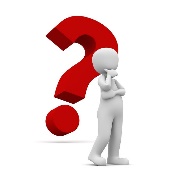 Questionnement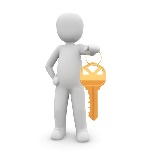 Réponse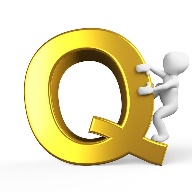 De qui, Avec qui, Pour qui...La personne, le responsable, 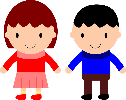 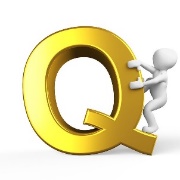 Quoi ? Avec quoi, en relation avec quoi...Objet, Sujet, objectif.   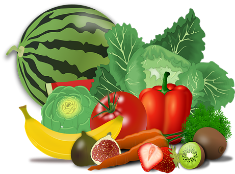 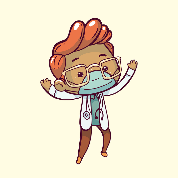 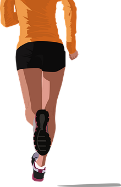 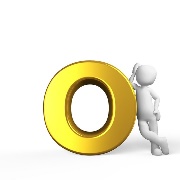 Où ? par où, vers où...Lieu, l’établissement…  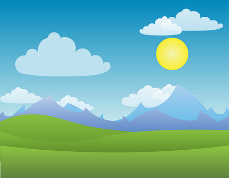 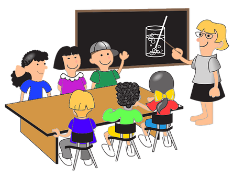 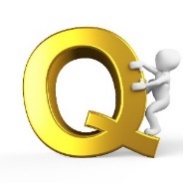 Quand ? A partir de quand, jusqu'à quand...Dates, durée, nombre de fois..  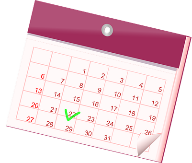 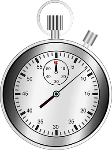 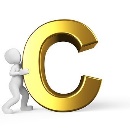 Comment ? De quelle façon, par quel moyen…Procédure, technique, action, moyens matériel... 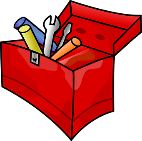 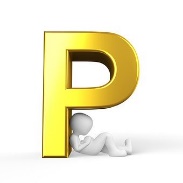 Pourquoi ?Justification, explication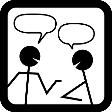 